2019 National Chemistry Week Illustrated Poem ContestMarvelous MetalsThe Greater Houston Section of the American Chemical Society (ACS) is sponsoring an illustrated poem contest for students in Kindergarten through 12th grade.Contest Deadline: Friday October 11, 2019Prizes: $25 for each age group
Contact: Amiee Modic 10202 Memorial Dr. Houston, TX 77024 	chemmodic@gmail.com
Winners of the Greater Houston Section’s Illustrated Poem Contest will advance to the National Illustrated Poem Contest for a chance to be featured on the ACS website and to win prizes!Write and illustrate a poem using the NCW theme, “Marvelous Metals.” Your poem must be no more than 40 words and in the following styles to be considered:HAIKU  -  LIMERICK  -  ODE  -  ABC POEM  -  FREE VERSE  -  END RHYME  -  BLANK VERSE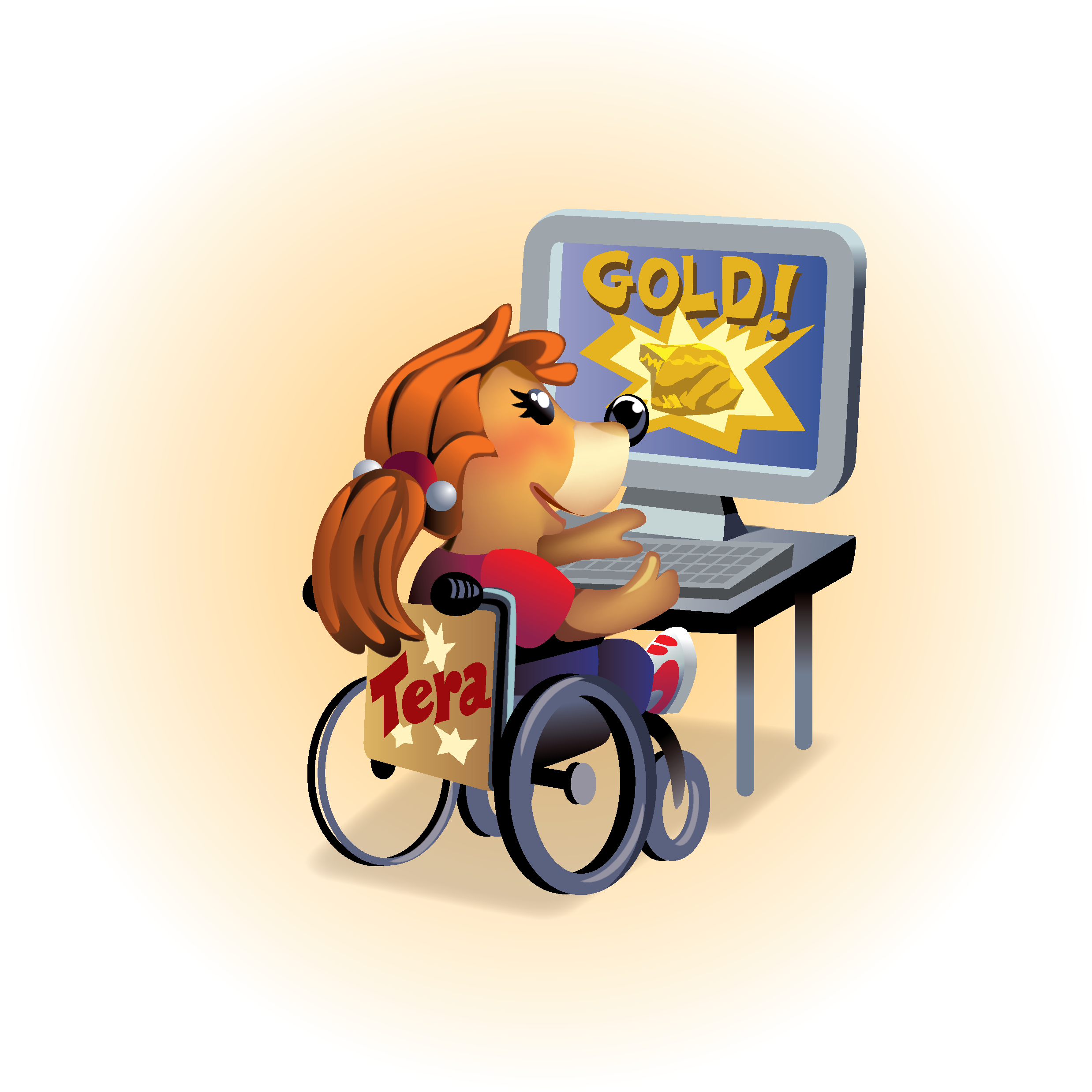 Possible topics related to metals include:Entries will be judged based upon:Contest rules: